Dagplejen - Barnets udvikling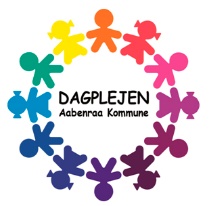 Skemaet skal udfyldes indenfor en periode på 14 dage.Udfyldes når barnet er 2 årSkemaet skal udfyldes indenfor en periode på 14 dage.UdBarnets navn og fødselsdato:Dagplejers navn:1 – Gør det½ - Gør det nogle gange0 – Gør det ikke? – Ved ikke1Opmærksomhed 1½ – 2 år  1½0?1Har interesse for at lægge ting på plads2Betragter voksne meget nøje under deres arbejde3Samler ting op på gåture4Lægger mærke til forandringer i vejret (fx regn, sne)5Vender billeder rigtigt6Sammenligner det virkelige med et billede deraf7Holder kortvarigt interessen ved højtlæsning i billedbog8Kan være optaget af leg sammen med voksne i få minutter2Hukommelse 1½ – 2 år 1½0?1Gentager det eller de sidste ord i den voksnes sætning2Ved hvor ting ligger i rummet3Kender sit navn3Leg 1½ – 2 år1½0?1Leger ”lade som om” lege (fx dukken, hælder fra tom kande, drikker af tom kop, kører bil med ”brum-brum” lyde)2Sorterer genstande efter størrelse eller farve (putter alle de røde klodser i æske, putter alle dyr i bur, sorterer vaskeklude efter farve)3Efterligner simple modeller til at bygge efter ( fx den voksne sætter klodser på række, som barnet kan efterligne, sætte pyramide på pind)4Leger alene i længere tid, imens barnet snakker med sig selv og kommenterer legen (fx ”læg dig ned”, ”sov nu” til dukken)5Leger dristige bevægelseslege (fx balancerer på et bræt på jorden, kravler op på ting, sparker til fodbold)6Deles om legetøj og andre ting under leg med andre børn4Sprog og kommunikative kompetencer 1½ – 2 år 1½0?1Spørger ”a-de” (hvad er det)2Bruger rigtige navne på de ting barnet ønsker at få fat i (bil, dukke)3Har to ords sætninger med navneord, udsagnsord eller tillægsord (fx ”lillehund”, ”ha dukke”)4Har korrekt sprogrytme og stavelsesopbygning5Bruger samlebegreber (siger ”vov-vov” om alle firbenede dyr, siger far om alle mænd)6Har et ordforråd på mellem halvtreds og hundrede ord (heraf mellem frem og tyve klart udtalte ord med mening og rigtigt anvendt)7Reagerer på spørgsmålet ”Hvad” og ”Hvem er det?”8Forstår lette historier og stiller spørgsmål (fx ”Hvad er det?”, ”Hvem gjorde det?”)9Kan hviske og råbe10Ryster på hovedet eller nikker som svar5Sociale kompetencer 1½ – 2 år 1½0?1Efterligner voksnes omsorgsaktiviteter2Reagerer på at høre sit eget og andre børns navne3Giver udtryk for at opfatte, hvad der er ”rimeligt” og ”urimeligt” (fx når barnet bliver afbrudt i en aktivitet)4Viser tegn på samarbejdsevne5Reagerer på begrænsninger og forbud6Peger på fjerne genstande (vil fx have den voksne til at se på tingen)7Leger med andre børn i kortere perioder6Selvkontrol 1½ – 2 år1½0?1Viser overfor voksne, at barnet har egen vilje2Deler legetøj med andre i kortere tid3Stopper kortvarigt op i handlinger, som barnet tidligere er blevet forhindret i at udføre (fx at røre ved eller tage en ting). Barnet tager måske tingen alligevel4Får fat i bold eller ting, der er trillet eller skubbet ind under et møbel (evt. med et hjælpemiddel fx en pind)7Grovmotorik 1½ – 2 år1½0?1Sidder på hug under leg2Går op og ned af trapper ved at holde fast i gelænder3Hopper på flade fødder (støttet i begge hænder)4Sparker til stor bold, der ligger i ro (uden at vælte)5Hopper ned fra trappetrin med begge fødder – med springende bevægelse6Løber stift på flade fødder7Standser op pludseligt under løb og skifter retning (uden at falde)8Kaster en boldt fremad med begge hænder8Finmotorik 1½ – 2 år1½0?1Trækker store perler på snor2Laster og losser legetøjsbiler med små ting3Lægger brikker i simple puslespil (formbræt)4Bruger helst venstre eller højre hånd (hånddominans)5Vender blade i billedbog (en side af gangen)9Færdigheder i hverdagen 1½ – 2 år1½0?1Forsøger at vaske hænder og bruge sæbe2Klæder sig delvist af selv3Hjælper med ved oprydning og rengøring4Forsøger at tørre sin næse og mund5Begynder så småt at børste tænder selv6Viser interesse for at gå på toilettet (eller potten)